附件1 委托书委  托  书委托单位：山东大亚海洋装备工程技术有限公司被委托单位：山东煜宁环保科技有限公司工程名称：新建移动式X射线探伤项目工程地点：山东省淄博市文昌湖区委托内容：公司拟购置6台X射线探伤机(属于Ⅱ类射线装置)，均用于移动探伤检测；同时，因公司生产产品尺寸较大，不具备建设探伤室的条件，拟在厂区管舾车间外东侧划定一处移动探伤作业区域，使用拟购置的X射线探伤机进行移动探伤作业。根据《中华人民共和国放射性污染防治法》、《放射性同位素与射线装置安全和防护条例》以及《山东省辐射污染防治条例》等有关法律法规的规定和要求，该项目需办理环境影响审批手续，现委托贵单位承担该项目环境影响评价工作。特此委托。委托单位：山东大亚海洋装备工程技术有限公司                                     2023年   月   日附件2 相关材料真实性、合法性承诺函承  诺  函我单位承诺：我方提供的《山东大亚海洋装备工程技术有限公司新建移动式X射线探伤项目》的相关材料均为真实、合法的。我单位委托山东煜宁环保科技有限公司编制《山东大亚海洋装备工程技术有限公司新建移动式X射线探伤项目环境影响报告表》，经我方对报告内容认真核对，我单位确认报告中相关技术资料及支撑性文件均为我方提供，并由我方承担因提供资料的真实性、合法性引起的法律责任。我单位将严格按照环境影响报告中所列内容进行建设，如出现实际建设内容与报告及审批内容不一致的情况，我单位愿承担全部责任。特此承诺！建设单位（公章）：山东大亚海洋装备工程技术有限公司2023年   月   日附件3 危险废物委托处置的承诺函承  诺  函我单位承诺：将《山东大亚海洋装备工程技术有限公司新建移动式X射线探伤项目》产生的废显（定）影液和废胶片委托有相应危废处置资质的单位处置，并委托有资质的单位对危险废物进行运输。特此承诺！                 建设单位(公章)：日  期：附件4 公司营业执照附件5 购买/租赁合同附件6 辐射环境现状监测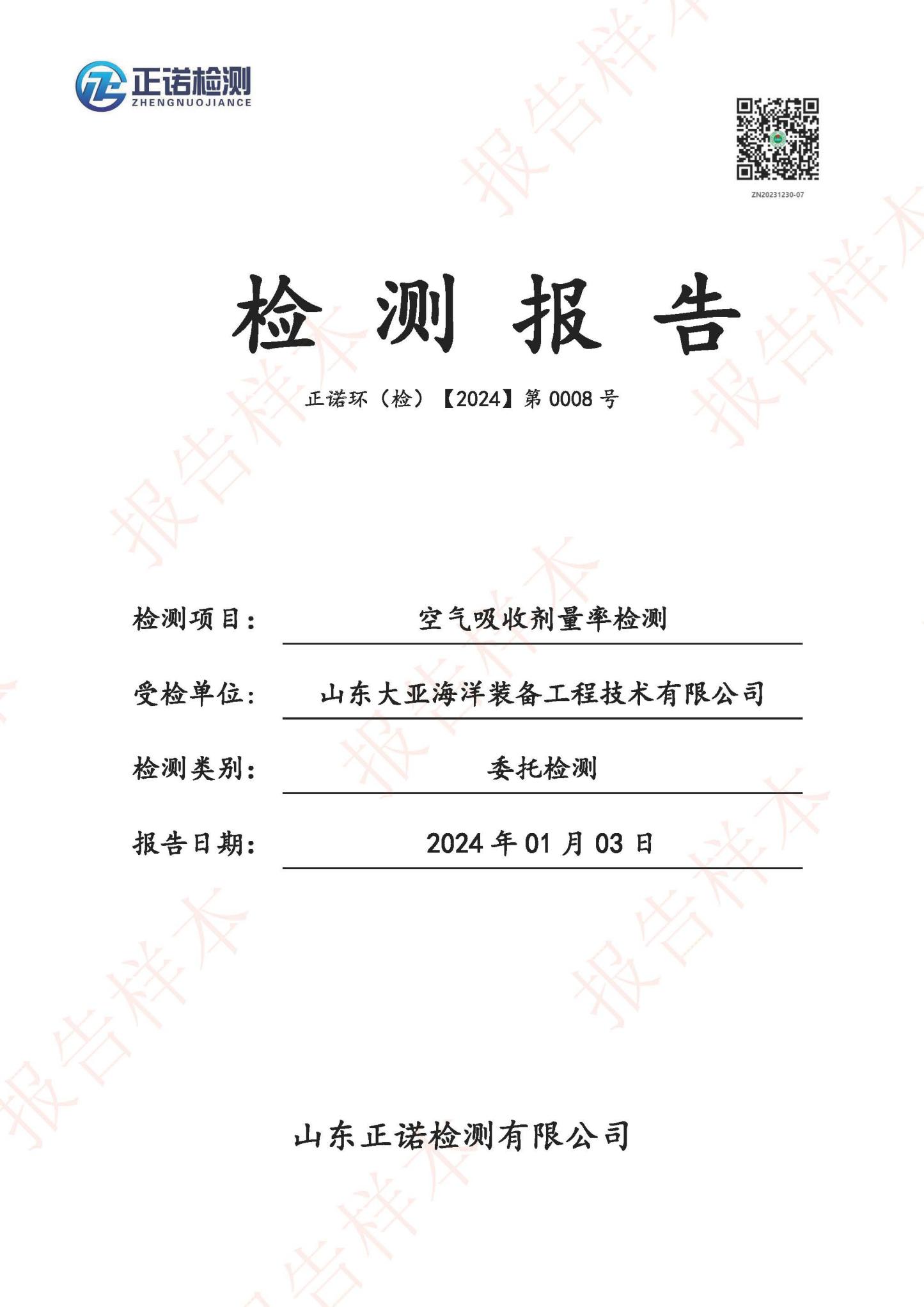 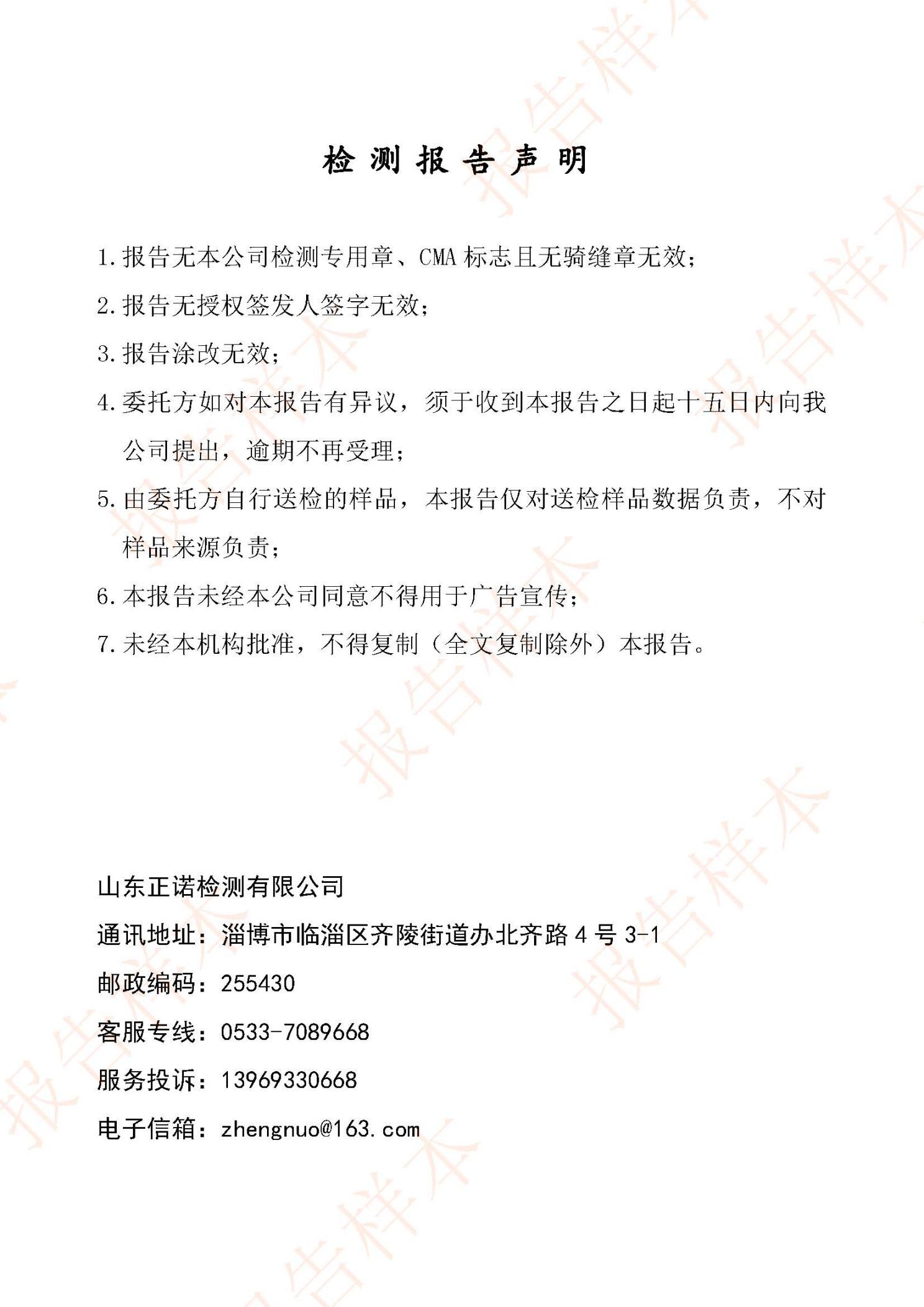 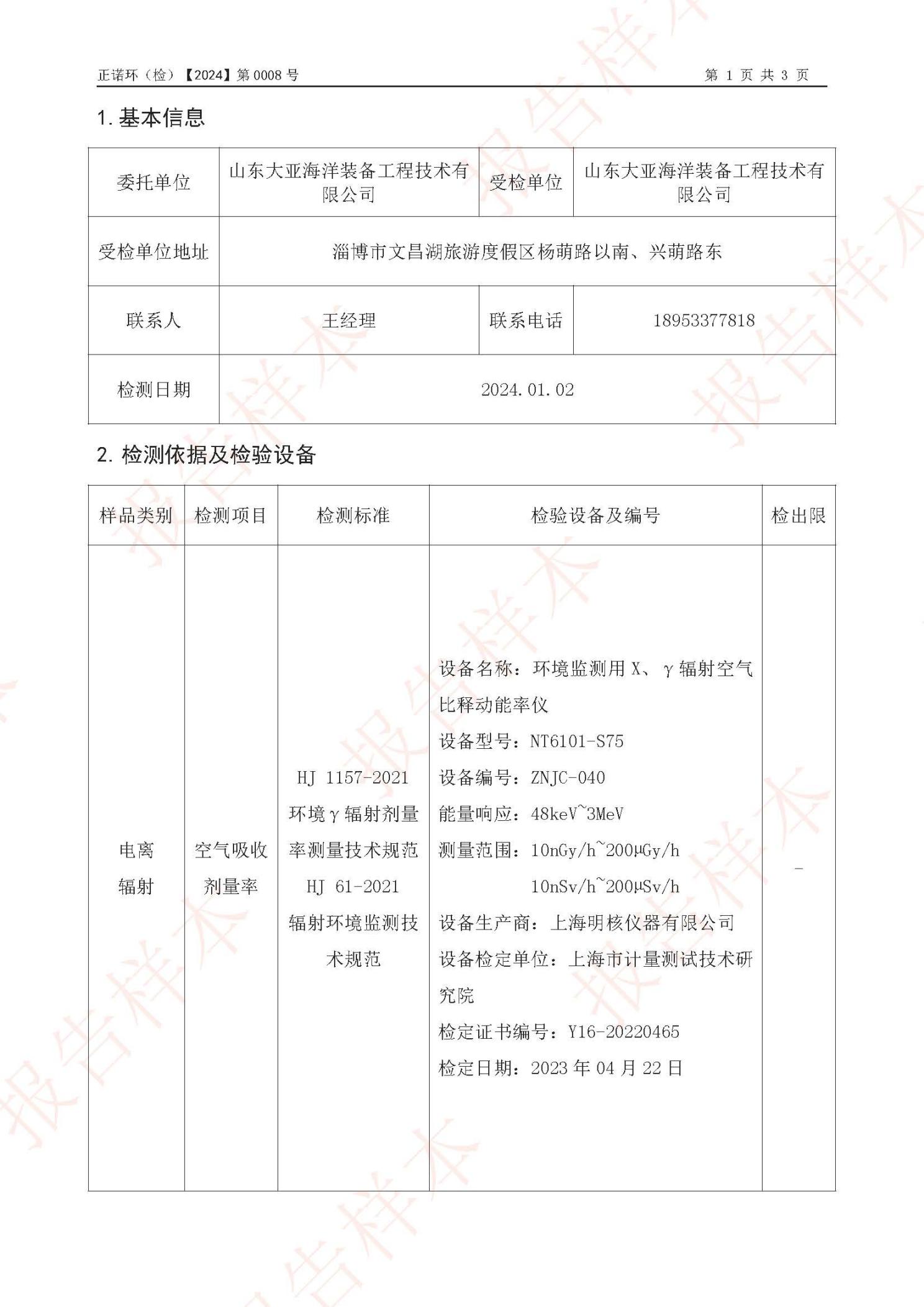 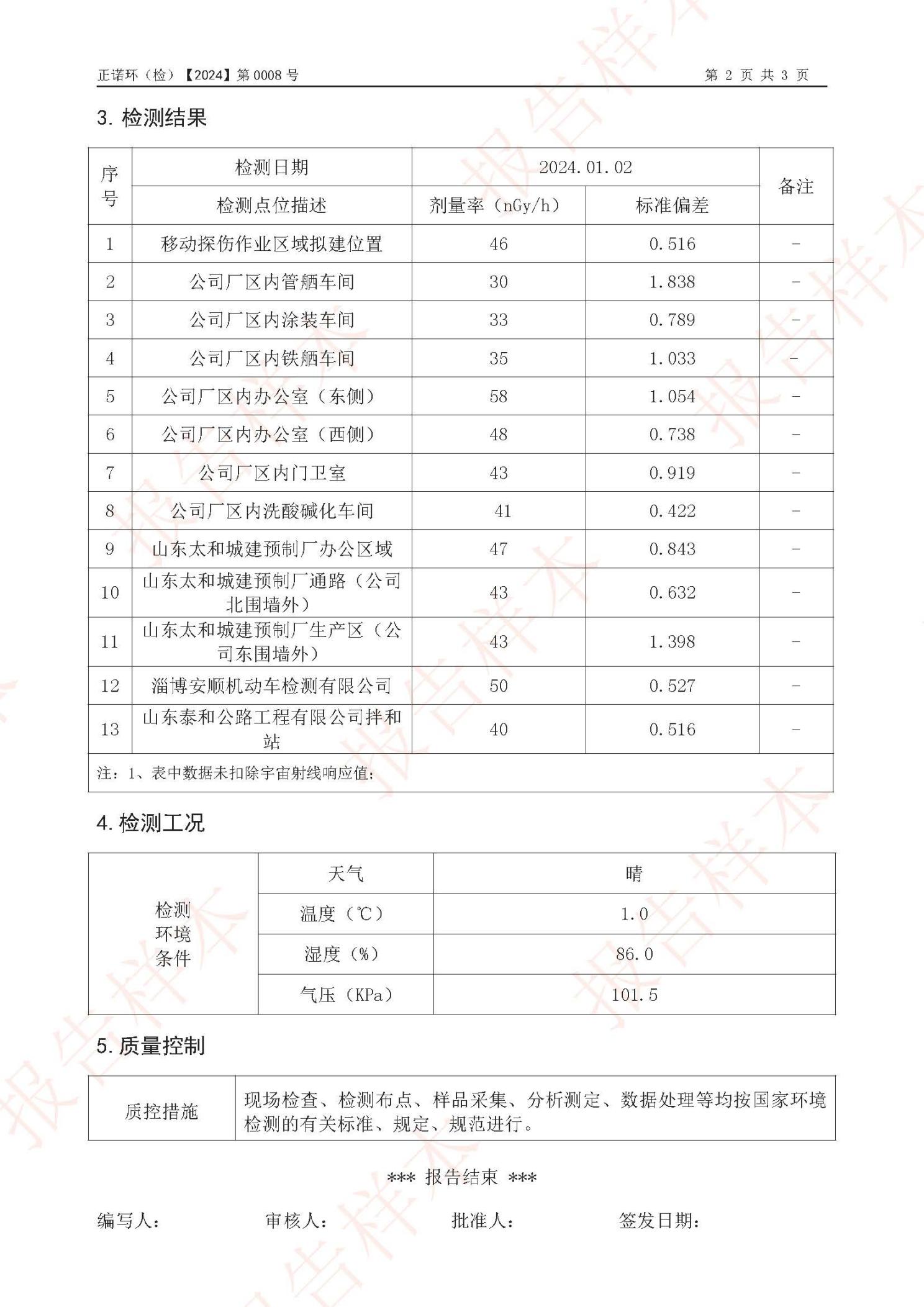 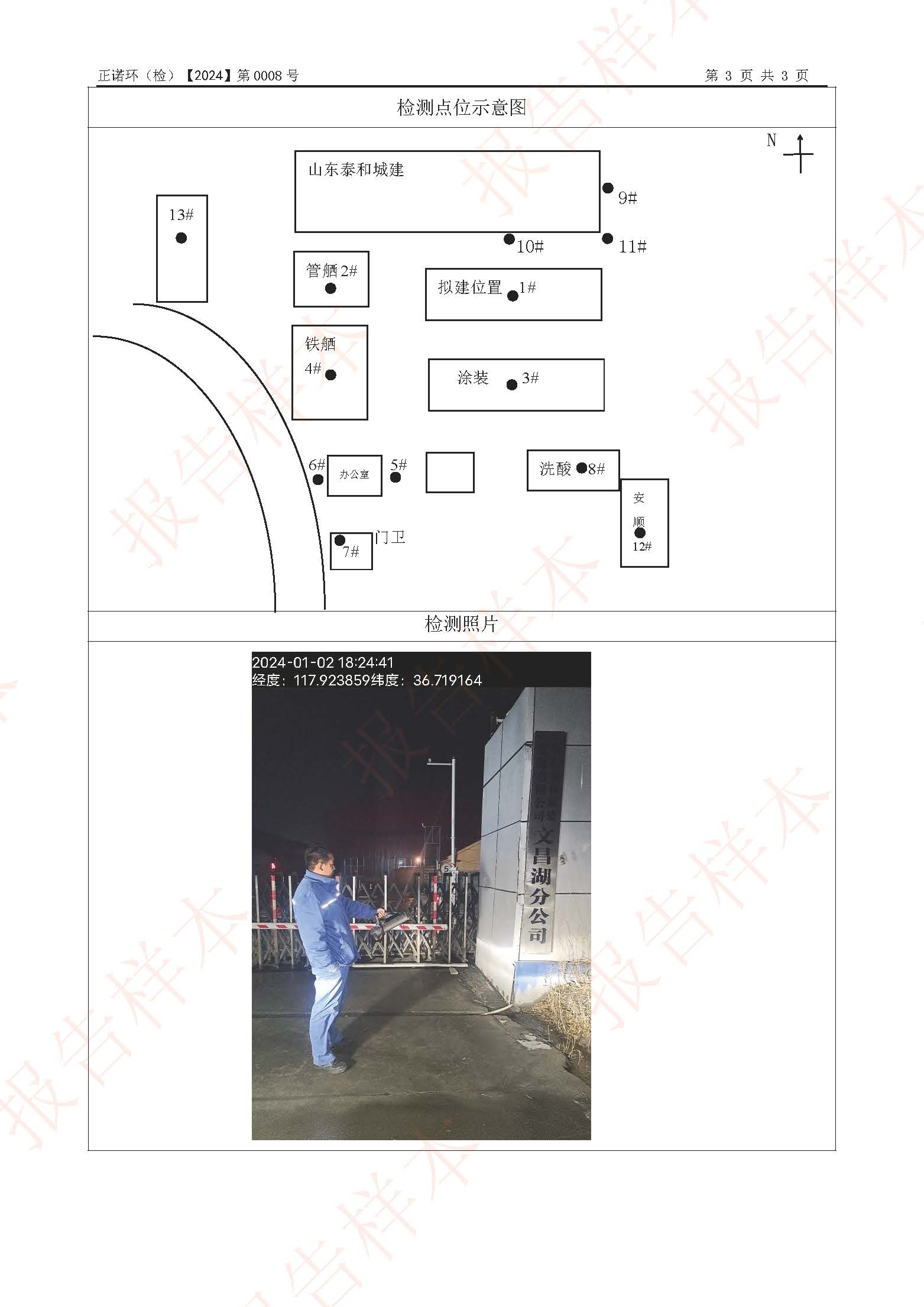 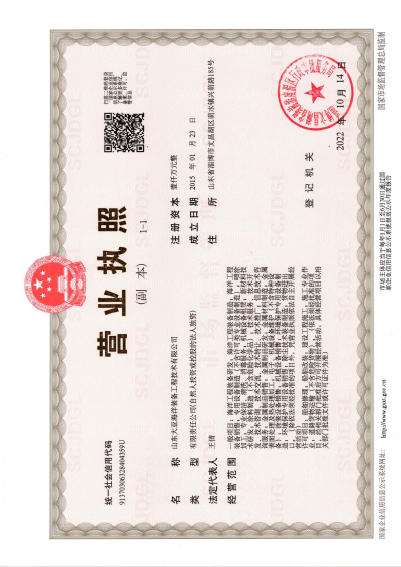 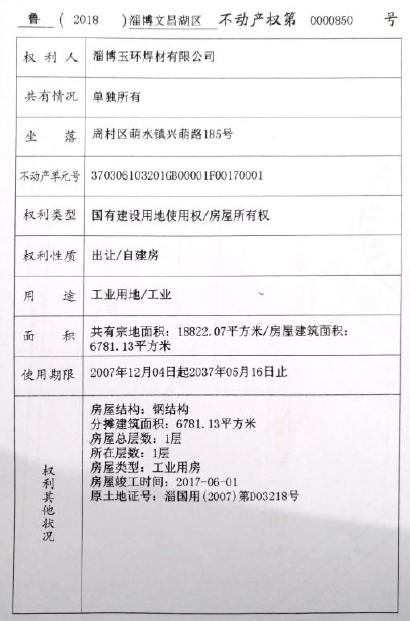 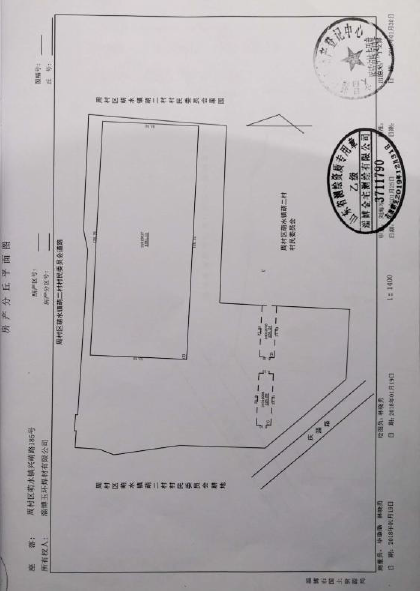 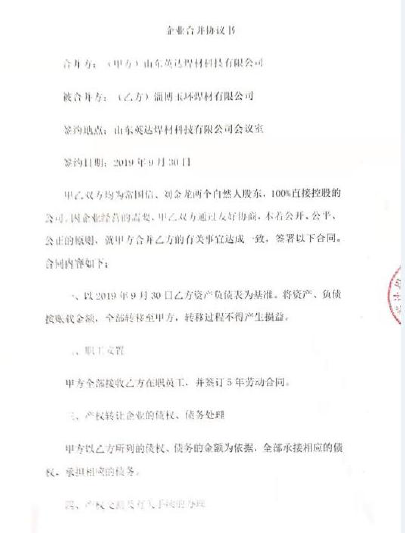 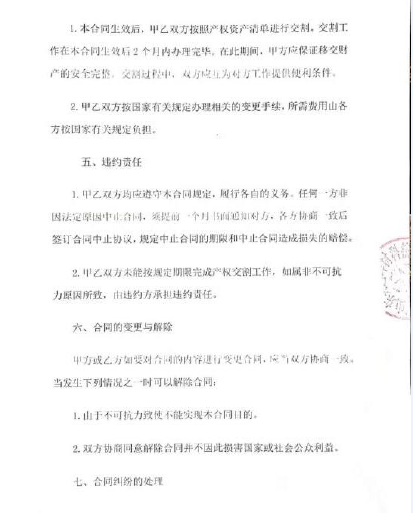 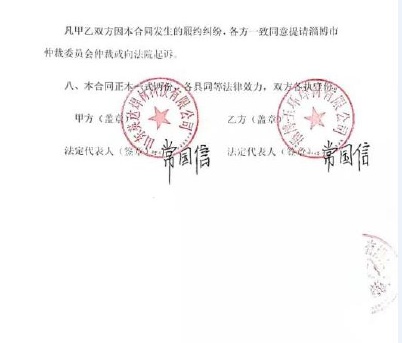 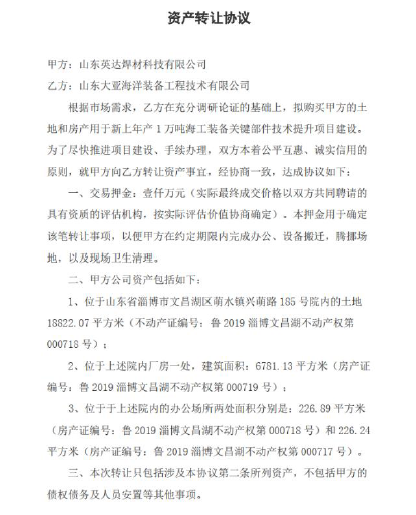 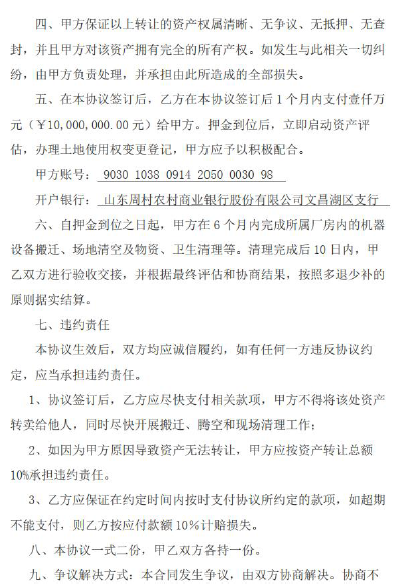 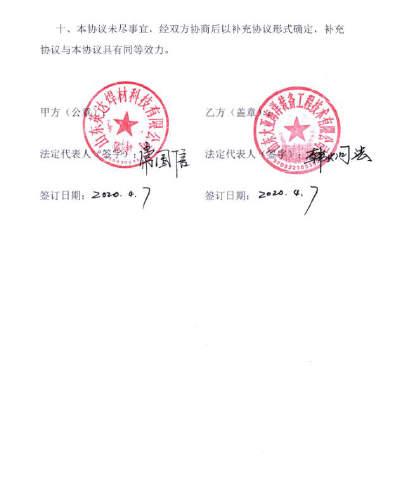 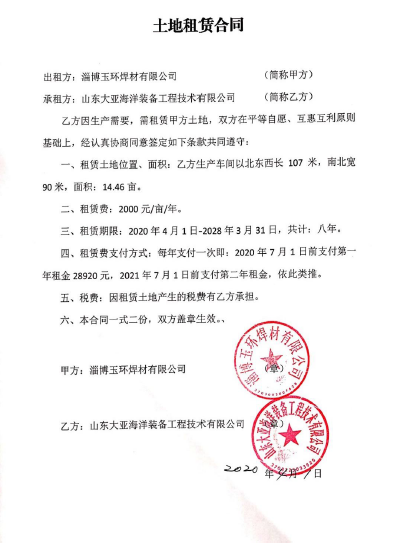 